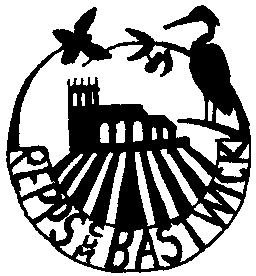   REPPS with BASTWICK PARISH COUNCIL22nd February 2022To All Councillors: Your attendance is required at the Parish Council Meeting to be held on Tuesday 1st March 2022 in the Village Hall, commencing at 8 pm.  Signed,Claudia DicksonClerk to the CouncilAGENDAApologies for absence                  Declarations of interest in items on the agenda and requests for dispensationsApproval of Minutes of the meeting held on 1st February 2022Matters arising (for information only)Borough and County Councillor reports, and Police reportCorrespondence received, including:Norfolk Local Access Forum volunteer vacanciesParish Clerk’s report - an update on highways and other issuesAllotments - to report any updates and issuesTo progress ideas for a Jubilee celebration, including:Tree and hedge plantingJubilee mugsFinancial and administration matters, including:Income and Expenditure reports for FebruaryTo consider the Charitable Giving Donations for the yearPayments for approvalPlanning matters - to consider applications receivedMatters for reporting or future agendaPublic ParticipationDate and time of the next meetingThe next meeting is scheduled to be held on Tuesday 5th April 2022.  This will be confirmed nearer the date along with the location.